ПРИНЯТА                                                                                                     УТВЕРЖДЕНА на Педагогическом совете                                                                  приказом №_____ от               201   г.                                                                                                                                   протокол №          от         201  г.                                                          Заведующий МДОУ «Центр развития                                                                                                                     ребёнка-детский сад№10 »                                                                                                                    г.Валуйки                                                                                                                       Белгородской области                                                                                                                                                                                                                                 ______________Е.В.КоротковаРабочая программаI.Целевой раздел:1. Пояснительная запискаДанная Программа  разработана в соответствии со следующими нормативными документами:1. Федеральным  законом  от  29  декабря  2012г.  №273-ФЗ  «Об  образовании  в Российской Федерации» принят Государственной Думой 21 декабря 2012 года, одобрен Советом Федерации 26 декабря 2012 года.2.Приказ Министерства образования и науки Российской Федерации от  17  октября  2013  г.  №  1155  г.  Москва.  Зарегистрирован  в  Минюсте  РФ  14 ноября 2013 г., регистрационный № 30384.«  Об утверждении Федерального государственного  образовательного стандарта  дошкольного образования». 3. Комментарии Минобрнауки России к ФГОС ДО от 28.02.2014г №08-2494. Приказом Министерства образования и науки Российской Федерации от30.08.2013г №1014 об утверждении порядка организации и осуществления образовательной деятельности по основным образовательным программам.5. Приказом Министерства образования и науки Российской Федерации от 28.12.2010г №2106 « Об утверждении и введении в действие Федеральных требований к образовательным учреждениям в части охраны здоровья обучающихся, воспитанников».6.Постановлением  Главного  государственного  санитарного  врача  Российской Федерации  от  15  мая  2013  г.  №26  г.  Москва  «Об  утверждении  СанПиН 2.4.1.3049-13«Санитарно-эпидемиологическими  требованиями  к устройству,  содержанию  и организации  режима  работы  дошкольных  образовательных  организаций» - 7.Уставом ДОУ от   2015г8. Основной Образовательной программой ДОУ. Рабочая программа педагога-психолога   МДОУ «ЦРР-детский сад №10 г. Валуйки Белгородской области (далее Программа) разработана с целью психолого - педагогической поддержки позитивной социализации и индивидуализации, развития личности детей дошкольного возраста.Программа реализуется на государственном языке Российской Федерации- русском. Программа предусмотрена для освоения детьми в возрасте 2-3 лет  в период адаптации к условиям ДОУ и детьми групп компенсирующей направленности в возрасте от 5до 7 лет.  Программа определяет содержание и структуру деятельности педагога-психолога в МДОУ «ЦРР-детский сад №10» г. Валуйки Белгородской области по направлениям: психопрофилактика, психодиагностика, психокоррекция, психологическое консультирование. 1.1. Цели и задачи  ПрограммыПедагог-психолог МДОУ осуществляет деятельность в пределах своей профессиональной компетентности, работая с детьми в адаптационный период и с детьми с ОВЗ (нарушение речи), имеющими проблемы в развитии эмоционально-личностной и познавательной сферы.Цель деятельности педагога-психолога, реализующаяся в данной рабочей программе, - охрана и укрепление психического здоровья детей на основе создания психологических условий достижения ими личностных образовательных результатов в процессе освоения образовательных областей; развитие физических, интеллектуальных и личностных качеств с приоритетным направлением художественно-эстетического развития.Данная цель конкретизируется в следующих задачах: Задачи:-определение индивидуальных образовательных потребностей детей;- предотвращение и преодоление трудностей развития дошкольников;-создание соответствующих психологических условий для успешного освоения дошкольником образовательных областей;- формирование предпосылок учебной деятельности, инициативности, самостоятельности и ответственности активной жизненной позиции;-установление партнерских взаимоотношений с семьей, повышение психолого-педагогической компетентности родителей (законных представителей) в вопросах психологического развития;-повышение психологической культуры педагогов.Психологическое сопровождение рассматривается как стратегия работы педагога-психолога МДОУ, направленная на создание социально-психологических условий для успешного развития и обучения каждого ребенка.   Задачи психологического сопровождения конкретизируются в зависимости от возраста детей, уровня их развития. 1.2. Принципы и подходы к формированию Программы:    При разработке Программы учитывались научные подходы формирования личности ребенка: -  Культурно-исторический подход (Л.С.Выготский, А.Р.Лурия) ;- Деятельностный  подход  (Л.А.Венгер, В.В.Давыдов, А.В.Запорожец, А.Н.Леонтьев, Н.Н.Поддьяков, Д.Б.Эльконин и др.); - Личностный подход (Л.И.Божович, Л.С.Выготский, А.В.Запорожец, А.Н.Леонтьев, В.А.Петровский, Д.Б.Эльконин и др.) .Эти подходы к проблеме индивидуального развития человека очень тесно взаимосвязаны и составляют теоретико-методологическую основу для:-сохранения и укрепления здоровья воспитанников;-формирования   основ  социальной  и жизненной адаптации   ребенка;-развития  потребности  в реализации  собственных  творческих способностей. В соответствии с ФГОС программа  опирается на научные принципы ее построения:- принцип психологической комфортности: взаимоотношение между детьми и взрослыми строится на основе доброжелательности, поддержки и взаимопомощи;                          - принцип развивающего образования, который реализуется через деятельность каждого ребенка в зоне его ближайшего развития;                          -построение образовательного процесса на адекватных возрасту формах работы с детьми;- принцип единства диагностики и коррекции отклонений в развитии;- принцип вариативности в отношении образовательных программ и свобода выбора образовательного маршрута, обеспечивающие индивидуализацию образовательного процесса, что создает психолого-педагогические основания для личностно-ориентированного взаимодействия взрослого и ребенка в образовательном процессе.-принцип минимакса: создаются условия для продвижения каждого ребенка по индивидуальной траектории развития и саморазвития- в своем темпе, на уровне своего  возможного максимума;-принцип партнерского взаимодействия с семьей;-принцип непрерывности: обеспечивается преемственность в содержании, технологиях, методах между дошкольным и начальным общим образованием;-принцип интеграции образовательных областейв соответствии с возрастными возможностями и особенностями воспитанников, спецификой и возможностями образовательных областей;Поле реализации принципов рабочей программы выстраивается в триаде: образовательная программа – образовательный маршрут – мониторинг качества образования (целевые ориентиры).Программа разработана с учетом:Обязательная часть Программы в содержательном отношении разработана с учетом основной программы МДОУ « ЦРР - детский сад№10». Объем обязательной части Программы составляет 60% от ее общего объема,  полностью соответствует программе «Я-ты-мы» О.Л.Князевой, «Радуга» Соловьева, иные 40% составляют объем части Программы, формируемой участниками образовательных отношений. 1.3. Значимые для разработки и реализации программы характеристики, в том числе характеристики особенностей развития детейДанная программа имеет социально-психологическую направленность. Ее предназначение – сохранение психологического здоровья детей. Программа носит коррекционно-развивающий характер. Она рассчитана на детей раннего возраста и осуществляется в 1 младшей группе (возраст детей 2-3 года)  на период адаптации к условиям ДОУ и на детей старшего дошкольного возраста групп компенсирующей направленности (дети с ОНР 5-7 лет).  Она может проходить в форме фронтальных, индивидуальных и подгрупповых развивающих занятий в процессе организации различных видов детской деятельности (двигательной, игровой, коммуникативной, изобразительной, музыкальной, при восприятии художественной литературы). Программа реализуется также в самостоятельной деятельности детей  и в процессе взаимодействия с семьями воспитанников. Для проведения индивидуальных и подгрупповых работ с детьми оборудован  кабинет педагога-психолога.   С детьми работает специалист с первой квалифицированной категорией. Возрастные и индивидуальные особенности контингента воспитанниковСодержание рабочей программы реализуется с учетом возрастных особенностей дошкольников и спецификой ДОУ.   Дошкольный возраст является важнейшим в развитии человека, так как он заполнен существенными физиологическими, психологическими и социальными изменениями. Это период жизни, который рассматривается в педагогике и психологии как самоценное явление со своими законами, субъективно переживается в большинстве случаев как счастливая, беззаботная, полная приключений и открытий жизнь. Дошкольное детство играет решающую роль в становлении личности, определяя ход и результаты ее развития на последующих этапах жизненного пути человека. Характеристика возрастных особенностей развития детей дошкольного возраста необходима для правильной организации образовательного процесса, как в условиях семьи, так и в условиях дошкольного образовательного учреждения. Возраст от 2 до 3 летДети владеют основными жизненно важными движениями (ходьба, бег, лазание, действия с предметами), сидят на корточках, спрыгивают с нижней ступеньки.У 2 летних детей наблюдается устойчивое эмоциональное состояние. Для них характерны яркие эмоциональные реакции, связанные с непосредственными желаниями ребенка. Проявления агрессии бывают редко, проявляется эмоциональный механизм сопереживания, сочувствия, радости. Для детей 3-х летнего возраста характерна неосознанность мотивов, импульсивность и зависимость чувств и желаний от ситуации. Дети легко заражаются эмоциональным состоянием сверстников. Однако в этом возрасте начинает складываться и произвольность поведения. У детей к 3 годам появляются чувство гордости и стыда, начинают формироваться элементы сознания, связанные с идентификацией с именем и полом. Ранний возраст завершается кризисом 3-х лет. Кризис часто сопровождается рядом отрицательных проявлений: упрямство, негативизм, нарушение общения со взрослыми и др.Игра носит процессуальный характер, главное в ней - действия. Дети уже спокойно играют рядом с другими детьми, но моменты общей игры кратковременны. Они совершаются с игровыми предметами, приближенными к реальности. Появляются действия с предметами - заместителями. Для детей 3х летнего возраста игра рядом. В игре дети выполняют отдельные игровые действия, носящие условный характер. В ходе совместной со взрослыми предметной деятельности продолжает развиваться понимание речи. Слово отделяется от ситуации и приобретает самостоятельное значение. Возрастает количество понимаемых слов. Интенсивно развивается активная речь детей. К 3-м годам они осваивают основные грамматические структуры, пытаются строить простые предложения, в разговоре со взрослым используют практически все части речи. Активный словарь достигает 1000-1500 слов. К концу 3-го года жизни речь становится средством общения ребенка со сверстниками, дети воспринимают все звуки родного языка, но произносят их с большими искажениями.В сфере познавательного развития восприятие окружающего мира - чувственное - имеет для детей решающее значение. Они воспринимают мир всеми органами чувств, но воспринимают целостные вещи, а не отдельные сенсорные свойства. Возникает взаимодействие в работе разных органов чувств. Зрение и осязание начинают взаимодействовать при восприятии формы, величины и пространственных отношений. Слух и речедвигательные системы начинают взаимодействовать при восприятии и различении речи. Постепенно учитывается острота зрения и возрастает способность к различению цветов. Внимание детей непроизвольно. Ребенок просто не понимает, что значит заставить себя быть внимательным, т.е. произвольно направлять и удерживать свое внимание на каком-либо объекте. Устойчивость внимания ребенка зависит от его интереса к объектуВ этом возрасте наиболее доступными видами изобразительной деятельности является рисование и лепка. Ребенок уже способен сформулировать намерение изобразить какой-либо предмет. Но, естественно, сначала у него ничего не получается: рука не слушается. Основные изображения: линии, штрихи, округлые предметы. В музыкальной деятельности у ребенка возникает интерес и желание слушать музыку, выполнять простейшие музыкально-ритмические и танцевальные движения. Ребенок вместе со взрослым способен подпевать элементарные музыкальные фразы.Возрастные особенности детей 5 - 6 лет      Продолжается  процесс  окостенения  скелета  ребенка.  Дошкольник  более  совершенно  овладевает  различными  видами  движений.  Тело  приобретает  заметную  устойчивость.  Дети  к  6  годам  уже  могут  совершать  пешие  прогулки,  но  на  небольшие  расстояния.  В  период  с  5  до  6  лет  ребенок  постепенно  начинает   адекватно  оценивать  результаты  своего  участия  в  играх  соревновательного  характера.  Удовлетворение  полученным  результатом  к  6  годам  начинает  доставлять  ребенку  радость,  способствует  эмоциональному  благополучию  и  поддерживает  положительное  отношение к  себе. Уже  начинают  наблюдаться  различия  в  движениях  мальчиков  и девочек. К  6  годам  совершенствуется  развитие  мелкой  моторики  пальцев  рук.  Некоторые дети  могут  продеть  шнурок  в  ботинок  и  завязать  бантиком.В  старшем  возрасте  продолжают  совершенствоваться  культурно-гигиенические  навыки:  умеет  одеться  в  соответствии  с  условиями  погоды,  выполняет  основные  правила  личной гигиены, соблюдает  правила  приема  пищи, проявляет  навыки  самостоятельности.  Полезные  привычки  способствуют  усвоению  основ  здорового  образа  жизни.      Общение  детей  выражается  в свободном  диалоге  со  сверстниками  и  взрослыми,  выражении своих  чувств  и  намерений  с  помощью  речевых  и  неречевых  (жестовых,  мимических,  пантомимических)  средств. Продолжает  совершенствоваться  речь,  в  том  числе ее  звуковая  сторона.  Развивается  фонематический  слух,  интонационная  выразительность  речи  при  чтении  стихов  в  сюжетно-ролевой  игре  и в  повседневной  жизни. Совершенствуется  грамматический  строй  речи.  Дети  используют  все  части  речи,  активно  занимаются  словотворчеством.  Богаче  становится  лексика:  активно  используются синонимы  и  антонимы.  Развивается  связная речь:  дети  могут  пересказывать,  рассказывать  по  картинке,  передавая  не  только  главное,  но  и  детали.В  познавательной  деятельности  продолжает  совершенствоваться  восприятие  цвета,  формы  и  величины,  строения  предметов;  представления  детей  систематизируются. Дети  называют  не только  основные  цвета  и  их  оттенки,  но  и  промежуточные  цветовые  оттенки;  форму  прямоугольников, овалов, треугольников. В  старшем  дошкольном  возрасте  продолжает  развиваться  образное  мышление.  Дети  способны  не  только  решить  задачу  в  наглядном  плане,  но  и  совершить  преобразования  объекта.  Продолжают  совершенствоваться  обобщения,  что  является  основой  словесно-логического  мышления.  5-6  лет  -  это  возраст  творческого  воображения.  Дети  самостоятельно  могут  сочинить  оригинальные  правдоподобные  истории.  Наблюдается  переход  от  непроизвольного  к  произвольному  вниманию.Конструирование  характеризуется   умением  анализировать  условия,  в  которых  протекает  эта  деятельность.  Дети  используют и  называют  различные  детали  деревянного  конструктора.  Могут  заменять  детали  постройки  в  зависимости  от  имеющегося  материала.  Овладевают  обобщенным  способом  обследования  образца.  Конструктивная  деятельность  может  осуществляться  на  основе  схемы,  по  замыслу  и по  условиям.  Дети  проявляют  высокую  познавательную  активность.  Ребенок  нуждается  в  содержательных  контактах  со  сверстниками.  Их  речевые  контакты  становятся  все  более  длительными  и  активными.  Дети  самостоятельно  объединяются  в  небольшие  группы  на  основе  взаимных  симпатий.  В  этом  возрасте  дети  имеют  дифференцированное  представление  о  своей  гендерной принадлежности  по  существенным  признакам. В  игровой  деятельности  дети  шестого  года  жизни  уже  могут распределять  роди  до  начала игры  и  строят  свое  поведение,  придерживаясь  роли.  Игровое взаимодействие  сопровождается  речью,  соответствующей  и по  содержанию,  и  интонационно  взятой роли.  Речь,  сопровождающая  реальные  отношения  детей,  отличается  от  ролевой  речи.  При  распределении    ролей могут  возникать  конфликты,  связанные с  субординацией   ролевого  поведения.  Ребенок  пытается  сравнивать  ярко  выраженные  эмоциональные  состояния,  видеть  проявления  эмоционального  состояния  в  выражениях, жестах,  интонации  голоса.  Проявляет  интерес  к  поступкам  сверстников. В  трудовой  деятельности, освоенные  ранее  виды  детского  труда,  выполняются  качественно, быстро,  осознанно.  Активно  развиваются  планирование  трудовой  деятельности.       В  изобразительной  деятельности  5-6  летний  ребенок  свободно  может  изображать  предметы  круглой,  овальной,  прямоугольной формы, состоящих  из  частей  разной  формы  и  соединений  разных  линий.  Обычно  рисунки  представляют  собой  схематичные  изображения  различных  объектов,  но могут  отличаться  оригинальностью  композиционного  решения. Изображение  человека  становится  более  детализированным  и  пропорциональным.  По  рисунку  можно  судить  о  половой  принадлежности  и  эмоциональном  состоянии  изображенного человека. Рисунки  отдельных  детей  отличаются  оригинальностью,  креативностью. В  лепке    детям  не  представляется  трудности  создать  более  сложное  по  форме  изображение.   Дети  успешно  справляются  с  вырезыванием  предметов  прямоугольной  и  круглой  формы  разных  пропорций.Старших  дошкольников  отличает  яркая  эмоциональная  реакция на  музыку.  Появляется  интонационно-мелодическая  ориентация  музыкального  восприятия.  Дошкольники  могут  петь  без  напряжения,  плавно,  отчетливо  произнося  слова;  свободно  выполняют  танцевальные  движения. Могут  импровизировать,  сочинять  мелодию  на  заданную  тему. Формируются  первоначальные  представления  о жанрах  и видах  музыки.Возрастные особенности детей 6 - 7 лет      К  7   годам  скелет  ребенка  становится  более  крепким,  поэтому  он  может  выполнять  различные  движения,  которые  требуют гибкости,  упругости, силы.  В  этом  возрасте  дети уже  могут  совершать  довольно  длительные  прогулки,  долго бегать,  выполнять  сложные  физические  упражнения.У  семилетних  детей  отсутствуют  лишние  движения.  Ребята  уже  самостоятельно,  без  специальных  указаний  взрослого,  могут  выполнить  ряд  движений  в  определенной  последовательности,  контролируя   их,  изменяя  (произвольная регуляция  движений).Ребенок  уже  способен  достаточно  адекватно  оценивать  результаты  своего  участия  в  подвижных  и  спортивных  играх  соревновательного  характера Имеет  представление  о  своем  физическом  облике  (высокий,  толстый,  худой,  маленький  и  т.п.)  и  здоровье,  заботиться  о  нем. Владеет  культурно-гигиеническими  навыками  и  понимает  их  необходимость.К семи годам у ребенка ярко проявляется уверенность в себе и чувство собственного достоинства, умение отстаивать свою позицию в совместной деятельности. Семилетний ребенок способен к волевой регуляции поведения, преодолению непосредственных желаний, если они противоречат установленным нормам, данному слову, обещанию. Способен проявлять волевые усилия в ситуациях выбора между «можно» и «нельзя», «хочу» и «должен». Проявляет настойчивость, терпение, умение преодолевать трудности. Может сдерживать себя, высказывать просьбы, предложения, несогласие в социально приемлемой форме. Произвольность поведения — один из важнейших показателей психологической готовности к школе.Самостоятельность ребенка проявляется в способности без помощи взрослого решать различные задачи, которые возникают в повседневной жизни (самообслуживание, уход за растениями и животными, создание среды для самодеятельной игры, пользование простыми безопасными приборами — включение освещения, телевизора, проигрывателя и т.п.).     В  сюжетно-ролевых играх  дети  7-го  года  жизни  начинают  осваивать  сложные  взаимодействия  людей, отражающих характерные  значимые  жизненные  ситуации. Игровые  действия  становятся  более  сложными,  обретают  особый  смысл.Семилетний  ребенок умеет заметить изменения настроения взрослого и сверстника, учесть желания других людей; способен к установлению устойчивых контактов со сверстниками. Ребенок семи лет отличается большим богатством и глубиной переживаний, разнообразием их проявлений и в то же время большей сдержанностью эмоций.     Происходит  активное  развитие  диалогической  речи.  Диалог  детей  приобретает характер  скоординированных предметных  и  речевых  действий.  В  недрах  диалогического  общения старших дошкольников  зарождается  и  формируется  новая  форма  речи -  монолог. Дошкольник  внимательно слушает  рассказы  родителей,  что  у  них  произошло  на  работе,  живо  интересуется  тем,  как  они  познакомились,  при  встрече  с незнакомыми  людьми  спрашивают,  кто  это,  есть  ли  у  них  дети  и  т.п.  У  детей  продолжает  развиваться  речь:  ее  звуковая  сторона,  грамматический  строй,  лексика. Развивается  связная  речь.  В  высказываниях  детей  отражаются  как  расширяющийся  словарь,  так  и  характер  обобщений,  формирующихся  в  этом  возрасте.  Дети  начинают активно употреблять  обобщающие  существительные,  синонимы,  антонимы,  прилагательные  и  т.д. Познавательные  процессы  претерпевают  качественные  изменения;  развивается  произвольность  действий.  Наряду  с  наглядно-образным  мышлением  появляются  элементы  словесно-логического  мышления.  Продолжают  развиваться   навыки  обобщения  и  рассуждения. Внимание  становится  произвольным,  в  некоторых  видах  деятельности  время  произвольного  сосредоточения  достигает  30  минут.  У  детей  появляется  особы  интерес  к  печатному слову,  математическим  отношениям.  Они  с  удовольствием  узнают  буквы,  овладевают звуковым  анализом  слова,  счетом  и  пересчетом  отдельных  предметов.К  7  годам  дети  в  значительной  степени  освоили  конструирование  из  строительного  материала. Они  свободно  владеют  обобщенными  способами  анализа  как  изображений,  так  и  построек.  Свободные  постройки  становятся  симметричными и  пропорциональными.  В  изобразительной  деятельности  детей  6-7 лет  рисунки  приобретают   более  детализированный  характер,  обогащается их  цветовая  гамма. При  правильном  подходе  у  детей  формируются  художественно-творческие  способности  в  изобразительной  деятельности.   Изображение  человека  становится еще  более  детализированным  и  пропорциональным.  Появляются  пальцы  на  руках,  глаза,  рот,  нос,  брови,  подбородок. Одежда может  быть  украшена  различными  деталями.   Семилетнего ребенка характеризует активная деятельностная позиция, готовность к спонтанным решениям, любопытство, постоянные вопросы к взрослому, способность к речевому комментированию процесса и результата собственной деятельности, стойкая мотивация достижений, развитое воображение. Процесс создания продукта носит творческий поисковый характер: ребенок ищет разные способы решения одной и той же задачи. Ребенок семи лет достаточно адекватно оценивает результаты своей деятельности по сравнению с другими детьми, что приводит к становлению представлений о себе и своих возможностях.Значительно  обогащается  индивидуальная  интерпретация  музыки.  Ребенок  определяет,  к  какому  жанру  принадлежит  прослушанное  произведение.  Чисто  и  выразительно поет,  правильно передавая  мелодию.  Дошкольник  может  самостоятельно  придумать  и  показать  танцевальное  или  ритмическое  движение.Психологическая характеристика детей с ОНР В соответствии с принципом рассмотрения речевых нарушений во взаимосвязи речи с другими сторонами психического развития необходимо проанализировать и те особенности, которые накладывает неполноценная речевая деятельность на формирование сенсорной, интеллектуальной и аффективно-волевой сферы. Для детей с недоразвитием речи характерен низкий уровень развития основных свойств внимания. У некоторых из них отмечается недостаточная устойчивость внимания, ограниченные возможности его распределения. Речевое отставание отрицательно сказывается и на развитии памяти. При относительно сохранной смысловой, логической памяти у таких детей заметно снижены по сравнению с нормально говорящими сверстниками вербальная память и продуктивность запоминания. Дети часто забывают сложные инструкции (трех-четырех ступенчатые), опускают некоторые их элементы, меняют последовательность предложенных заданий. Нередки ошибки дублирования при описании предметов, картинок. У некоторых дошкольников отмечается низкая активность припоминания, которая сочетается с ограниченными возможностями развития познавательной деятельности. Связь между речевыми нарушениями и другими сторонами психического развития обусловливает некоторые специфические особенности мышления. Обладая полноценными предпосылками для овладения мыслительными операциями, доступными их возрасту, дети, однако, отстают в развитии наглядно- образной сферы мышления, без специального обучения с трудом овладевают анализом и синтезом, сравнением. Для многих из них характерна ригидность мышления. Психическое развитие детей с нарушениями речи, как правило, опережает их речевое развитие. У них отмечается критичность к собственной речевой недостаточности. Первичная патология речи, безусловно, тормозит формирование первоначально сохранных умственных способностей, однако по мере коррекции словесной речи происходит выравнивание интеллектуальных процессов. 2. Планируемые результаты освоения программыПсихолого-педагогическое сопровождение в МДОУ реализуется с учетом возрастных возможностей и индивидуальных траекторий развития детей, а также особенностей развития детей с ограниченными возможностями здоровья (речевые нарушения) Результаты освоения рабочей программы педагога-психолога МДОУ соответствуют целевым ориентирам дошкольного образования. Сформировано представление о самом себе, овладевают элементарными навыками для выстраивания адекватной системы, положительных личностных оценок, позитивного отношения к себе.  Сотрудничают со взрослыми и сверстниками, овладевают навыком продуктивного взаимодействия в процессе совместной деятельности.  Сформировано адекватное восприятие окружающих предметов и явлений.Сформированы перцептивные действия (рассматривания, выслушивания, ощупывания). Овладевают системой сенсорных эталонов. Соединяют сенсорный опыт со словом.  Овладевают единым процессом познания реального мира через тесное взаимодействие трех основных форм мышления: наглядно - действенного, наглядно - образного и словесно - логического.  Усваивают количественные и качественные отношения между предметами. Сопоставляют предметы по форме, величине, пространственному расположению и по количеству. Понимают, что количество не зависит от величины, цвета, формы и расположения.  У детей формируется представление о различных предметах и явлениях окружающей действительности, о человеке, видах его деятельности и взаимодействия с природой.  Развивается речь и коммуникативные способности во всех видах детской деятельности, в повседневной жизни, в процессе общения с членами семьи, со взрослыми, сверстниками.  Развита мелкая моторика, сформировано хватание, выделение каждого пальца, выработана согласованность действий обеих рук, определена ведущая рука.  Дети интересуются игрушками, могут выполнять предметно-игровые действия Вышеперечисленные личностные характеристики воспитанников предполагают формирование у них предпосылок учебной деятельности, что является решением задачи психолого-педагогического сопровождения на уровне дошкольного образования, а именно, готовности к школе. Педагогом-психологом прогнозируется формирование данных характеристик личности у всех выпускников подготовительных к школе групп.3. Система оценки результатов освоения программы        При реализации требований ФГОС, в сферу компетентности педагога-психолога попадают следующие направления мониторинга - физические, интеллектуальные и личностные качества ребенка.Определение направленности мониторинга предполагает следующим шагом разработку измерительного инструментария: критериев и методов проведения диагностических процедур в рамках мониторинга. В качестве методов мониторинга используются формализованные и мало формализованные методы.Формализованные методы: тесты, опросники, психофизиологические методы. Для них характерны определенная регламентация, объективизация процедуры обследования или испытания (точное соблюдение инструкций, строго определенные способы предъявления стимульного материала, невмешательство исследователя в деятельность испытуемого и другое), стандартизация (установление единообразия проведения обработки и представления результатов диагностических экспериментов), надежность и валидность. Эти методики позволяют собрать диагностическую информацию в относительно короткие сроки и в таком виде, который дает возможность количественно и качественно сравнивать полученные результаты. Малоформализованные методы: наблюдение, беседа, анализ продуктов детской деятельности. Эти методы дают очень ценные сведения о ребенке, особенно когда предметом изучения выступают такие явления, которые мало поддаются объективизации (например, ценностные ориентации, отношение ребенка к различным явлениям) или являются чрезвычайно изменчивыми по своему содержанию (динамика интересов, состояний, настроений и так далее). Мониторинг достижения  планируемых  промежуточных  результатов  освоения  Программы  и  уровня развития  интегративных  качеств  детей  осуществляется  2  раза  в  год   с  использованием  диагностики   результатов, что обеспечивает возможность оценки динамики достижений детей, сбалансированность методов, не приводит к переутомлению воспитанников и не нарушает ход образовательного процесса. Зона компетенции педагога-психологав диагностическом обследовании дошкольниковПедагог-психолог осуществляет с разрешения родителей (письменное согласие):Психологическую диагностику адаптированности ребенка к ДОУ;Психологическую диагностику познавательных процессов детей;Психологическую диагностику личностных качеств;Диагностику психологической и мотивационной готовности детей к обучению в школе.Профессиональная компетентность педагога-психолога при проведении мониторинга в МДОУ может распространяться на следующиепараметры диагностирования дошкольников.Младший возраст ( период адаптаци ):• общий эмоциональный фон поведения;• познавательная и игровая деятельность;• взаимоотношения со взослыми;• взаимоотношения с детьми;• реакция на изменение привычной ситуации;Младший возраст (3-4 года):• понимание речи;• активная речь;• сенсорное развитие;• игра;• развитие пространственных представлений;• рисование (желание рисовать, наличие замысла, умение держать карандаш и т. д.);• поведение (взаимоотношения со взрослыми и сверстниками).Средний возраст (4-5 лет):• слуховое восприятие (различение неречевых шумов);• зрительное восприятие (узнавание черно-белых изображений);• пространственные представления (конструирование, употребление простых предлогов);• мелкая моторика;• связная речь (умение выразить свою мысль);• развитие мышления;• анализ продуктивной деятельности — рисунок, лепка, аппликация, словотворчество и т. д.;• игра — уровень игры, преобладающий вид общения;• социальные навыки — общение со взрослыми и сверстниками.Старший возраст (5-6 лет):• слуховое внимание;• зрительно-пространственный гнозис - познание предметов, явлений, их значения и смысла ;•зрительно-пространственныйпраксис - способность выполнять последовательные комплексы движений и совершать целенаправленные действия по выработанному плану;• общая моторика, ловкость, выносливость, разноименные движения;• развитие графической деятельности;• латеральные предпочтения;• мыслительная деятельность;• игровая деятельность;• анализ продуктов деятельности;• коммуникативные навыки.Подготовительная к школе группа (6-7 лет):• зрительно-моторная координация;• рядограммы (последовательность времен года, дней недели);• звуковой анализ слов;• умение определять состав числа;• выделение 4-го лишнего, простые аналогии;• составление сюжетного рассказа по серии картин;• понимание логико-грамматических конструкций;• установление причинно-следственных связей;• ориентировка на листе бумаги;• самооценка;• мотивационная готовность к школе.Данные о результатах мониторинга заносятся в диагностическую карту, анализ которой позволяет оценить эффективность образовательной программы и организацию образовательного процесса в целом.Критерии результативности психолого- педагогического сопровождения в ДОУЭффективность психологического сопровождения определяется в процессе наблюдения за развитием личности детей и формированием у них навыков. 1. Прослеживается повышение уровня развития и воспитанности обучающихся, их коммуникативной компетентности в общении и сотрудничестве со сверстниками, детьми старшего и младшего возраста, взрослыми в процессе образовательной, общественно полезной, творческой и других видов деятельности; формирование нравственных чувств и нравственного поведения, осознанного и ответственного отношения к собственным поступкам. 2. Улучшаются адаптационные возможности; наблюдается положительная динамика и устойчивые результаты коррекционно-развивающей работы. 3.Растет психологическая компетентность педагогов, усиливаемые целостностью коллективного педагогического воздействия, возрастает интеллектуальный уровень коллектива, решаемые ими задачи опираются на новые эффективные формы работы с детьми и родителями. 4. Улучшается психологический климат в педагогическом коллективе, повышается стрессоустойчивость участников образовательного процесса в целом, утверждается взаимопомощь. 5. Рост профессионального мастерства педагогов проявляется в изменении характера их затруднений, уменьшении количества затруднений в элементарных психологических вопросах.II. Содержательный раздел1. Психологическое сопровождение реализации программы в соответствии с направлениями развития ребенка по 5 образовательным областям.Рабочая программа включает в себя организацию психологического сопровождения деятельности ДОУ по основным направлениям – социально-коммуникативное развитие, познавательное развитие, речевое развитие, художественно-эстетическое развитие, физическое развитие, обеспечивает единство воспитательных, развивающих и обучающих целей и задач процесса образования. Приоритетным является обеспечение единого процесса социализации — индивидуализации личности через осознание ребенком своих потребностей, возможностей и способностей и представлен в пяти образовательных областях (физическое, речевое, познавательное, социально- коммуникативное, художественно- эстетическое развитие).1.1.Психологическое сопровождение образовательной области«Социально-коммуникативное развитие"1.2.Психологическое сопровождение образовательной области«Познавательное развитие»1.3.Психологическое сопровождение образовательной области«Речевое развитие»1.4.Психологическое сопровождение образовательной области«Художественно-эстетическое развитие»1.5.Психологическое сопровождение образовательной области«Физическое развитие»Соотношение направлений развития ребенка и разделов  программы специалиста 2. Вариативные формы, способы, методы и средства реализации Программы с учетом возрастных и индивидуальных особенностей воспитанников  Задачи психолого-педагогической работы по формированию физических, интеллектуальных и личностных качеств детей решаются интегрировано в ходе освоения всех образовательных областей наряду с задачами, отражающими специфику каждой образовательной области, с обязательным психологическим сопровождением. Содержание работы, вариативность форм ориентировано на разностороннее развитие дошкольников с учетом: • возрастных особенностей воспитанников;• их индивидуальных и особых образовательных потребностей;• личных интересов, мотивов, ожиданий, желаний детей;• степени организации деятельности воспитанников (деятельность в режимных моментах, свободная деятельность детей, индивидуальные и подгрупповые формы работы с педагогом-психологом, прогулка).Образовательная область «Речевое развитие»Специфика работы  педагога-психолога определяется имеющимися у каждого воспитанника речевыми недостатками, неполной сформированностью процессов, тесно связанных с речевой деятельностью (внимания, памяти, словесно-логического мышления, пальцевой и артикуляционной моторики), характерологическими особенностями. Поэтому специалист выполняет ряд  задач, направленных на развитие речи у детей: -активизация и обогащение речевого запаса детей на основе расширения представлений об окружающем;-развитие дыхания, артикуляционного аппарата, мелкой моторики;-контроль за речевой деятельностью детей с ОНР на каждом этапе коррекционного процесса;-совершенствование сформированных речевых навыковв различных ситуациях общения.Вариативная часть: О.А.Новиковская «Игры и упражнения для развития речи и дикции»,( с. 15 -45) , Л.В. Омельченко «Речевые тренинги по автоматизации свистящих  звуков для детей с ОНР», ( 23- 35. С. 45- 67), О.В. Епифанова «Автоматизация и дифференциация звуков»,( с. 15- 25, 34- 56),О.А. Зажигина «Игры для развития мелкой моторики рук с использованием нестандартного оборудования»(с. 23- 45, 67- 87),О.А. Новиковская «Веселая зарядка для язычка», (с. 23- 45)Образовательная область «Познавательное развитие»Познавательное развитие детей - одно из важных направлений в работе с детьми дошкольного возраста. Любой нормальный ребенок появляется на свет с врожденной познавательной направленностью, помогающей ему адаптироваться к новым условиям своей жизнедеятельности. Постепенно познавательная направленность перерастает в познавательную активность - состояние внутренней готовности к познавательной деятельности, проявляющееся у детей в поисковых действиях, направленных на получение новых впечатлений об окружающем мире.Основные направления психологической  работы данной области связаны с развитием:- высших психических функций (восприятия, мышления, воображения, памяти, внимания и речи);- формирование элементарных математических представлений;- формирование целостной картины мира, расширение кругозора детей.          Вариативная часть: М.А.Пушкарева «Ознакомление с окружающим миром», (с. 15- 45)Образовательная область «Художественно-эстетическое развитие»Взаимодействие различных видов творчества в их органической взаимосвязи во многом обеспечивает целостность и гармоничность развития личности дошкольника. Художественно-эстетическая деятельность – деятельность специфическая для детей, в которой ребёнок наиболее полно может раскрыть себя, свои возможности, ощутить продукт своей деятельности (рисунки, поделки), одним словом реализовать себя как творческая личность. Именно творчество помогает решить одну из актуальных проблем, стоящих перед педагогом - развитие эмоциональной и познавательной сфер, что является основой гармоничного развития личности.Основные направления психологической работы данной области связаны с развитием:-интереса к художественной литературе и различным видам изобразительного искусства (чтение, разучивание чистоговорок, скороговорок, загадок, потешек, стихотворений, лепка,аппликация,рисование);-интереса к музыкально-театрализованной деятельности (исполнениепесен, танцы, импровизация, театрализация). Вариативная часть: используются методические рекомендации М.Ю. Картушина «Логоритмические занятия в детском саду»,(с. 23- 26, 45 -56 ) Образовательная область «Социально-коммуникативное развитие»В современном мире происходят изменениями в нравственном, социально-коммуникативном  развитии дошкольников, их поведении. Современные дети с трудом усваивают те или иные нравственные нормы, они стали более эгоистичными, капризными, избалованными, зачастую неуправляемыми. Как следствие, манипулирование родителями, трудности в общении и взаимодействии с взрослыми и сверстниками, это обусловлено комплексом социально-психологических проблем (агрессивностью, застенчивостью, излишней подвижностью, пассивностью ребёнка).Основные направления психологической работы данной области связаны с развитием:-коррекция и развитие общения и взаимодействия ребёнка с взрослыми и сверстниками;-присвоение норм и ценностей, принятых в обществе, включая моральные и нравственные ценности;· становление самостоятельности, целенаправленности и саморегуляции собственных действий;· развитие социального и эмоционального интеллекта, эмоциональной отзывчивости, сопереживания,· формирование уважительного отношения и чувства принадлежности к своей семье, малой родине и Отечеству, представлений о социокультурных ценностях нашего народа, об отечественных традициях и праздниках;·  формирование основ безопасности в быту, социуме, природе.Вариативная часть: используются методические рекомендации Ю.В.Полякевич, Г.Н.Осинина «Формирование коммуникативных навыков у детей» V. Образовательная область «Физическое развитие»Одна из ведущих задач по физическому развитию является укрепление физического, психического здоровья детей, обеспечение тесной связи физического, психического и умственного развития. Детский возраст — это время интенсивного формирования и роста тела, развития функций всех систем организма и психики, раскрытие способностей становления личности. Вместе с тем, это благоприятный период для положительного воздействия на развитие детей средствами физической культуры. Основные направления психологической работы данной области связаны с развитием:-общей моторики;-пространственных ориентировок;- развития мелкой моторики рук;-дыхания.Вариативная часть: используются методические рекомендации Н.П. Мещерякова, Л.К. Жуковская «Коррекция речевых и неречевых расстройств у дошкольников»,(с. 23-45) О.А. Новиковская «Веселая зарядка для язычка», (с. 23- 45)Г.Г.Галкина, Т.И. Дубинина «Пальцы помогают говорить»(с.1025, 28 -35),О.А. Зажигина «Игры для развития мелкой моторики рук с использованием нестандартного оборудования»(с. 23- 45, 67- 87)Содержание образовательного процесса осуществляется с учетом основных видов детской деятельности дошкольника. Образовательная деятельность осуществляется в процессе организации различных видов детской  деятельности (игровой, коммуникативной, познавательно-исследовательской, продуктивной, музыкальной, двигательной, конструирование). А также  в процессе выполнения режимных моментов, в процессе самостоятельной деятельности детей и в процессе взаимодействия  с семьями воспитанников по реализации основной  общеобразовательной  программ3. Образовательная деятельность по профессиональной коррекциинарушений развития детейЦель коррекционной работы: коррекция недостатков развития, выявление резервных возможностей ребенка для обеспечения индивидуального подхода и обеспечение нормального развития в соответствии с нормой развития в соответствующем возрасте. Для этого предусмотрено: - коррекция отношений между детьми; - коррекция индивидуально-психологических отклонений в поведении, общении, развитии ребёнка; - коррекционная работа по развитию эмоционально-чувствительной сферы ребёнка; - поддержка детей группы риска с повышенной тревожностью, агрессивностью, депрессивностью; - помощь в урегулировании отношений детей и родителейВ ДОУ осуществляется  работа педагога-психолога по следующим направлениям:психодиагностика, психолого-педагогический мониторинг;оказание психологической поддержки детям в период адаптации к условиям ДОУ;коррекционно-развивающая работа с детьми ОВЗ;Психологическое консультированиеПсихологическое просвещениеЭкспертная работа в ПМПк ДОУНаправление «Психологическая диагностика»	Согласно ФГОС ДО в ДОО может проводиться оценка развития детей, его динамики, в том числе измерение их личностных образовательных результатов. Психолого-педагогическая диагностика понимается как оценка развития и его динамики у детей дошкольного возраста. Обязательным требованием является связь такой оценки с оценкой эффективности педагогических действий и дальнейшим планированием образовательной работы.	Участие ребенка в психолого-педагогической диагностике допускается только с согласия его родителей (законных представителей).	Результаты психолого-педагогической диагностики могут использоваться исключительно для решения образовательных задач, а именно:- индивидуализации образования (в том числе поддержки ребенка, построения его образовательной траектории или профессиональной коррекции особенностей развития);- оптимизации работы с группой детей.Цель диагностической деятельности педагога-психолога ДОУ: получение полных информативных данных об индивидуальных особенностях психического развития детей, которые будут положены в основу разработки индивидуальных образовательных маршрутов воспитанников. Используемый диагностический комплекс представлен в приложении 2).Направление«Оказание психологической поддержки детям в период адаптации к условиям ДОУ»Адаптационный период – один из ответственных моментов в жизни ребенка. От того, как он пройдет, зависит формирование основных базисных новообразований детей раннего возраста. Ребёнок, переходящий в новые условия жизни в дошкольном учреждении, переживает стрессовое состояние; у него появляется торможение, возникают ориентированные реакции (можно, нельзя), напряженное состояние, ребенок попадает под целый комплекс воздействий. Возникает синдром адаптации, т.е. скопление неизвестных воздействий, что вызывает у него   страх, отрицательные эмоции.Адаптация является активным процессом, приводящим к позитивным (адаптированность, т.е. совокупность всех полезных изменений организма и психики) результатом, или негативным (стресс). При этом выделяются два основных критерия успешной адаптации: внутренний комфорт (эмоциональная удовлетворённость) и внешняя адекватность поведения (способность легко и точно выполнять новые требования). С приходом в ясли у ребёнка начинается новый этап в его жизни. Цель данного направления: оказать психолого-педагогическую поддержку детям, поступающим в ДОУ. Задачи, решаемые педагогом-психологом МДОУ, состоят в комплексном развитии детей в адаптационный период.:- снятие эмоционального и мышечного напряжения, тревоги, импульсивности; - развитие навыков взаимодействия детей друг с другом;- развитие внимания, восприятия, речи, воображения;- развитие чувства ритма, общей мелкой моторики, координации движений;- развитие игровых навыков, произвольного поведения.Направление «Развивающая работа и психологическая коррекция»	В контексте ФГОС ДО деятельность педагога-психолога, направленная  на изменения во внутренней, психологической, сфере воспитанников, рассматривается как развивающая.	Психокоррекционные технологии включаются в контекст развивающей работы с дошкольниками. Предметом деятельности педагога-психолога по данному направлению становится не исправление недостатков воспитанников, а выработка у них способов саморегуляции в разнообразных образовательных ситуациях, которые помогут им стать успешными, достигнуть требуемого уровня освоения образовательной программы, и как следствие, приведут к позитивным изменениям в сфере имеющихся трудностей развития.	В технологическом аспекте данное направление деятельности педагога-психолога предполагает широкое использование разнообразных видов игр, в том числе психотехнических, раскрепощающих; проблемных ситуаций, разрешаемых в процессе экспериментов, дискуссий, проектов; творческих заданий, связанных с созданием различных продуктов деятельности на основе воображения; этюдов, в том числе психогимнастических; свободной недирективной деятельности воспитанников. Ведущими выступают игровые технологии. Согласно приказу Департамента образования Белгородской области  №2678   от  18 августа 2016 г. об утверждении положения об обеспечении прав на дошкольное образование детей-инвалидов и детей с ОВЗ в Белгородской области,  федеральных законодательных актов для детей-инвалидов и детей с ограниченными возможностями здоровья (дети с ОВЗ) на этапе освоения основной образовательной программы дошкольного образования оказывается психолого-педагогическая, коррекционная поддержка.  Разработка комплекса мероприятий по реализации рекомендаций ТПМПК  (ЦПМПК) и/или ИПРА осуществляется специалистами ПМПк ДОУНаправление «Психологическое консультирование»	Цель консультирования состоит в том, чтобы помочь человеку в разрешении проблемы, когда он сам осознал ее наличие. В условиях ДОУ педагог-психолог осуществляет возрастно-психологическое консультирование – консультирование по вопросам психического развития ребенка. 	Задачи психологического консультирования родителей и воспитателей решаются с позиции потребностей и возможностей возрастного развития ребенка, а также индивидуальных вариантов развития. Такими задачами выступают:- оказание психологической помощи в ситуации реальных затруднений, связанных с образовательным процессом или влияющих на эффективность образовательного процесса в ДОУ;- помощь в выработке продуктивных жизненных стратегий в отношении трудных образовательных ситуаций;Направление «Психопрофилактика и психологическое просвещение»	Психопрофилактика в контексте идей ФГОС ДО выступает как приоритетное направление деятельности педагога-психолога ДОУ. Цель психопрофилактики состоит в том, чтобы обеспечить раскрытие возможностей возраста, снизить влияние рисков на развитие ребенка, его индивидуальности (склонностей, интересов, предпочтений), предупредить нарушения в становлении личностной и интеллектуальной сфер через создание благоприятных психогигиенических условий в образовательном учреждении. Психогигиена предполагает предоставление субъектам образовательного процесса психологической информации для предотвращения возможных проблем.Направление «Экспертная работа педагога-психолога)Цель ПМПк выявление детей с проблемами в развитии, проведение комплексного диагностического обследования и разработка рекомендаций, направленных на определение специальных условий для получения ими дошкольного образования. Педагог психолог участвует в подготовке и проведении заседаний ПМПк, обследовании, представляет заключения, составляет рекомендации, индивидуальные маршруты на детей, отслеживает динамику развития ребенка и эффективность оказываемой ему помощи. План-схема мероприятий  педагога-психологаКоррекционно-развивающая работа строится на основе комплексного психолого-медико- педагогического подхода, который выражается в следующем: • комплексная диагностика интеллектуального и личностного развития воспитанников; • анализ личных дел воспитанников и медицинских карт; • развивающие и коррекционные занятия с детьми; • сотрудничество с центрами психолого-педагогической реабилитации и коррекции • участие в ТПМПК с предоставлением материалов. Приложение план работы педагога-психолога 4. Особенности коррекционно-развивающей  деятельности и разных видов культурных практик ФГОС дошкольного образования включает образовательные ориентиры и требования, которые направлены на обеспечение полноценной жизни дошкольников и которым удовлетворяет именно организация игровой деятельности как культурной практики. В тексте ФГОС дошкольного образования идет речь об игровой деятельности, при этом указывается, что педагог должен обеспечить «широкие возможности для развития свободной игры детей, в том числе обеспечивая игровое пространство, «вовлечение всех детей в разные виды деятельности и культурные практики, способствующие развитию норм социального поведения, интересов и познавательных действий». В дошкольном возрасте универсальной формой коррекциионно-развивающей работы является игротерапия. Игровая деятельность может быть с успехом использована в период адаптации детей к доу, а также для коррекции личности ребенка и для развития его познавательных процессов, речи, общения, поведения. Игры имеют большое значение в психическом развитии детей с ограниченными возможностями, детей с тяжелыми нарушениями речи, развивая произвольное внимание, память, воображение, творчество. В игре, благодаря игровой мотивации, развиваются: функция обобщения, символическая функция, умение соотносить свои действия с образцом, умение подчиняться правилу и др. Все эти новообразования являются характеристикой развития ребенка при переходе из дошкольного в младший школьный возраст, а потому могут рассматриваться как результаты освоения основной общеобразовательной и адаптированной программы дошкольного образования. Игротерапия выступает как самая важная деятельность, черезкоторую можно выполнять функции диагностики, коррекции и развития, террапии, социализации, воспитания, адаптации, релаксации.На занятиях в детском саду психологом используется игровая терапия той формы, которая оптимальна для достижения целей и задач, стоящих перед ними. Игротерапия в группе помогает дошкольнику осознать себя как личность, поднять самооценку, отреагировать все негативные внутренние эмоции, понизить тревожность, ощущение вины и беспокойства. Благоприятно на этом процессе сказывается возможность детей наблюдать друг за другом, стремиться самому попробовать ту, или иную роль в игре. Игровая терапия в группе вырабатывает у каждого ребенка:становление положительной «Я-концепции»;воспитание ответственности за поступки;развитие навыков самоконтроля;обретение веры в собственное «Я».К культурным практикам можно отнести всё разнообразие социально - ориентированных, коммуникативных, художественных, продуктивных, интеллектуальных действий.Совместная игра педагога и детей специалиста  и детей направлена на обогащение содержания коммуникативных  игр, необходимых для организации самостоятельной игры (игра-театрализация, строительно-конструктивные, подвижные, коммуникативные игры). Ситуации общения и накопления положительного социально-эмоционального опыта носят проблемный характер и заключают в себе жизненную проблему близкую детям дошкольного возраста, в разрешении которой они принимают непосредственное участие (психологические этюды, сказкотерапия, песочная игротерапия, игра-драматизация, психогимнастика, релаксация).Творческая мастерская предоставляет детям условия для использования и применения знаний и умений (конструирование, лепка, рисование, аппликация, поделки из природного и бросового материала). Сенсорный и интеллектуальный тренинг – система заданий, преимущественно игрового характера, обеспечивающая становление системы сенсорных эталонов (цвета, формы, пространственных отношений и др.). Сюда относятся развивающие игры, логические упражнения, занимательные задачи.Перечисленные культурные практики позволят детям самообучаться, проявлять любознательность, принимать собственные решения, опираясь на свои знания, умения в различных видах деятельности. И, самое главное, дети хорошо овладеют устной речью, смогут выражать свои мысли и желания. С помощью культурных практик возможна реализация целевых ориентиров на этапе завершения ФГОС ДО.Формы образовательной деятельностиОсобенности образовательной деятельности педагога5. Способы и направления поддержки детской инициативы.Культурные практики детства являются мощным инструментом для развития инициативности, самостоятельности и ответственности ребенка, а также формирования предпосылок к учебной деятельности. Самостоятельность ребенка дошкольного возраста неразрывно связана с проявлением его инициативы. Важность такого подхода подчеркивают следующие целевые ориентиры согласно Федеральному государственному образовательному стандарту дошкольного образования на этапе завершения дошкольного образования:- ребенок овладевает основными культурными способами деятельности;-проявляет инициативу и самостоятельность в разных видах деятельности – игре, общении, познавательно-исследовательской деятельности, конструировании и других;- способен выбирать себе род занятий, участников по совместной деятельности.Детская инициатива проявляется в продуктивной, творческой, игровой, деятельности.В продуктивной деятельности для самостоятельного экспериментирования являются материалы: конструкторы, бумага, пластилин, тесто, природный материал, игровой дидактический материал. Эти предметы обладают разными свойствами: цветом, размером, фактурой, функциональностью, структурой. Постичь все особенности предметов ребенок может именно в самостоятельной деятельности, проявив инициативу в создании оригинальных образов, проявлении эмоциональных выражений, придумывание поделок по ассоциации.Творческие способности у детей проявляются и развиваются на основе театральной деятельности. Эта деятельность развивает личность ребенка, его инициативные способности к передаче определенных переживаний, эмоций, созданию новых образов. У одних детей возникают страхи, срывы, заторможенность, а у других, наоборот, развязанность и суетливость. У детей часто отсутствуют навыки произвольного поведения, недостаточно развиты память, внимание и речь. Самый короткий путь эмоционального раскрепощения ребенка, снятие сжатости, обучения чувствованию и художественному воображению – это путь к фантазированию, сочинительству. В игровой деятельности инициативные способности у ребенка проявляются в  желании попробовать новые виды игр с различными детьми в разных условиях, игровых центрах, придумывание новых правил, замещение известных предметов для игр. Инициативные дети в игре проявляют умение дружно играть, совместно придумывать интересные игры, в общении они доброжелательны, уступчивы, умеют договариваться, проявляют чуткость, заботливость.Детская инициатива проявляется в свободной самостоятельной деятельности детей по выбору и интересам. Возможность играть, сочинять и т.д. в соответствии с собственными интересами является важнейшим источником эмоционального благополучия ребёнка в детском саду. Самостоятельная деятельность детей протекает в основном в утренний отрезок времени и во второй половине дня. Все виды деятельности детей осуществляются в форме самостоятельной инициативной деятельности: - самостоятельные театрализованные игры; - импровизации; - речевые игры, игры с буквами, звуками и слогами; В развитии детской инициативы и самостоятельности специалисты обязаны соблюдать ряд требований: - развивать активный интерес детей к окружающему миру, стремление к получению новых знаний и умений; - создавать разнообразные условия и ситуации, побуждающие детей к активному применению знаний, умений, способов деятельности в личном опыте; - постоянно расширять область задач, которые дети решают самостоятельно. Постепенно выдвигать перед детьми более сложные задачи, требующие сообразительности, творчества, поиска новых подходов, поощрять детскую инициативу6. Особенности взаимодействия с семьями воспитанниковВзаимодействие педагога-психолога с родителями воспитанников направлено на создание доброжелательной, психологически комфортной атмосферы в  МДОУ, установление взаимопонимания и создание условий для сотрудничества с родителями.В основу реализации работы с семьёй заложены следующие принципы:  партнёрство родителей и педагогов в воспитании и обучении детей;  помощь, уважение и доверие к ребёнку со стороны педагогов и родителей;  постоянный анализ процесса взаимодействия семьи и ДОУ, его промежуточных и конечных результатов. Планирование работы педагога-психолога с семьями воспитанниковI этап – диагностический. Цели: изучение особенностей воспитания ребенка в семье и выявление проблем для учета в планировании психологической работы с детьми и их родителями; установление контакта педагога-психолога с родителями и формирование положительной установки на дальнейшее общение. Формы работы индивидуальное и групповое анкетированиеродителей.II этап – консультативный. Реализуется в форме индивидуального, группового и стендового консультирования. Иногда информация по различным вопросам воспитания и обучения детей передается родителям для ознакомления в печатном виде. Такая форма работы с родителями носит профилактический характер. Цель стендового консультирования: психологическое просвещение родителей и предотвращение или уменьшение вероятности возникновения условий, которые неблагоприятно воздействуют на развитие детей. Информация предлагается родителям в рекомендательной, а не в обязательной форме. Родители могут сами выбирать, что им приемлемо. Цель индивидуального консультирования: оказание психологической помощи и поддержки консультируемому родителю. Цели группового консультирования: коррекция детско- родительских отношений; формирование положительных установок в сознании родителей и делового сотрудничества в деле воспитания и развития детей. Групповые консультации планируются сразу на весь учебный год для родителей детей различной возрастной категории.К групповым формам работы педагога-психолога с родителями относятся: тренинги, тематические психологические консультации, круглые столы, выставки.Приложение план с семьейIII. Организационный раздел1. Описание материально-технического обеспечения ПрограммыМатериально – технические условия реализации программы соответствуют: - санитарно – эпидемиологическим требованиям и нормативам; - правилам пожарной безопасности; - требованиям к средствам обучения и воспитания в соответствии с возрастом и индивидуальными особенностями детей; - требованиям к оснащённости помещений развивающей предметно – пространственной средой; - требованиям к материально – техническому обеспечению программы (учебно – методический комплект), оборудование, оснащение. 	2. Распорядок и режим дняНепременным условием здорового образа жизни и успешного развития детей является правильный режим. Основным принципом правильного построения режима является его соответствие возрастным психофизиологическим особенностям детей.Режим дня МДОУ « ЦРР – детский сад №10 « составлен в соответствии с требованиями  Санитарно- эпидемиологических правил и нормативов Сан Пин 2.4.1.3049-13, утвержденных постановлением Главного государственного врача РФ от15.05.2013г .№26, «Санитарно-эпидемиологические требования к устройству, содержанию, организации режима работы дошкольных образовательных организаций». Утвержден решением педагогического совета №1  МДОУ « ЦРР – детский сад №10» протокол от 26 августа2014г №1.Режим дня построен с учетом естественных ритмов физиологических процессов детского организма. Он соответствует возрастным особенностям детей и способствует их гармоническому развитию, имеет рациональную продолжительность и предполагает разумное чередование различных видов деятельности и отдыха детей в течение их пребывания в учреждении в соответствии с Основной Образовательной ПрограммойУчебный план  имеет особенности: - сроки реализации учебного плана с  15 сентября по 15 мая. - в первые две недели сентября и последние две недели мая проводится мониторинг достижения детьми результатов освоения программы. Мониторинг проводится как в рамках непосредственно образовательной деятельности, так и при  проведении режимных моментов.В старшей и подготовительной группах компенсирующей направленности проводятся встречи в форме игровых тренингов.  Цель:формирование осознанного отношения детей к социальным нормам поведения, содействие формированию благоприятного эмоционально-психологического климата в ближайшем социальном окружении ребенка (в детском саду и дома).Частота проведения встреч: 1 раз в неделю.Общее количество встреч: 34В 1 младшей группе проводятся адаптационные игровые занятия. Цель:способствовать успешной адаптации ребенка к детскому саду.Задачи:- поддержание положительного эмоционального состояния у детей;- формирование навыков непринужденного общения со взрослым;- снятие психомышечных, телесных зажимов; -вызывать чувство радости от совместных действий со взрослыми и сверстниками;- расширение социальных контактов детей, формирование доверия к окружающим; - развитие умения конструктивно взаимодействовать, развитие познавательной и эмоциональной сфер ребёнка. Частота проведения встреч: 1 раз в неделю (сентябрь-январь)Общее количество встреч: 18Приложение циклограмма3. Особенности традиционных событий, праздников, мероприятийПрограмма предусматривает организацию культурно -  досуговой деятельности детей, задачами которой являются:- организация культурного отдыха детей, их эмоциональной разрядки; -развитие детского творчества в различных видах деятельности и культурных практиках,- создание условий для творческого взаимодействия детей и взрослых;- обогащение личного опыта детей разнообразными впечатлениями, расширение их кругозора средствами интеграции содержания различных образовательных областей;- формирование у детей представлений об активных формах активного отдыха, воспитание потребности в их самостоятельной организации.Цикличность:Организация досуговых мероприятий предполагает ежемесячно  их проведение ( от10 до 30 мин в зависимости от возраста во второй половине дня).Содержание досуговых мероприятий с детьми планируется педагогами ( воспитателями, музыкальными руководителями, инструктором по физической культуре, педагогом- психологом и другими специалистами) в зависимости от текущих программных задач, времени года, возрастных особенностей детей, интересов и потребностей дошкольников .  Для организации и проведения детских досугов привлекаются родители и другие члены семей воспитанников, бывшие выпускники детского сада, учащиеся музыкальных и спортивных школ, специалисты учреждений социума.4. Особенности организации развивающейпредметно-пространственной средыКабинет педагога-психолога как своеобразное поле взаимодействия психолога с детьми, родителями, воспитателями, в центре которого сосредоточены интересы, прежде всего ребёнка. Позиция «ребенок прежде всего» определяет акценты в работе кабинета и его обеспечения. Кабинет педагога-психолога находиться в стороне от помещений хозяйственного и бытового обслуживания, административного и медицинского блоков. Рядом находится зал для музыкальных и физкультурных занятий. Родители имеют свободный доступ к кабинету.Кабинет небольшой, пропорциональный. Цветовое сочетание и общий фон не яркий и не подавляющий.  При организации коррекционно-развивающего  пространства учитываются требования: - насыщенности в соответствии с возрастными возможностями детей; - трансформируемости среды, - полифункциональности материалов, - вариативности, - доступности, - безопасности. Развивающая образовательная среда организована в соответствии с основными направлениями развития детей согласно требованиям к условиям реализации основной общеобразовательной программы дошкольного образования и нормам СанПиН 2.4.1.3049-13. Кабинет педагога-психолога  разделен на центры: социально- коммуникативный , познавательный, речевой, физический, художественно- эстетический. Созданная пространственно – предметная среда, позволяет обеспечить психологический комфорт для каждого ребёнка, создать возможности для развития познавательных процессов, речи и эмоционально – волевой сферы, реализации диагностических задач, оказания консультативной помощи.Помещение соответствуют основным направлениям работы педагога-псхолога:диагностика, консультативная работа,игровая терапия, релаксация,  проведение коррекционно-развивающих  занятий, организация и планирование деятельности специалиста.IV Краткая презентация Программы1. Категория детей, на которых ориентирована ПрограммаПрограмма предусмотрена для освоения детьми в возрасте 2-3 лет  в период адаптации к условиям ДОУ и детьми групп компенсирующей направленности в возрасте от 5до 7 лет. Рабочая программа включает в себя организацию психологического сопровождения деятельности МДОУ "Центр развития ребенка - детский сад №10" г.Валуйки  с учетом возрастных и индивидуальных особенностей детей.  2. Основные подходы к формированию программыДанная рабочая программа педагога-психолога разработана на основе Общеобразовательной программы дошкольного образования  МДОУ «Центр развития ребенка» - детский сад№10 г. Валуйки.  В Программе учитываются индивидуальные потребности ребенка, связанные с его жизненной ситуацией и состоянием здоровья, определяющие особые условия получения им образования, индивидуальные потребности отдельных категорий детей с ограниченными возможностями здоровья (речевые нарушения), возможности освоения ребенком ООП МДОУ на разных этапах ее реализации.Предложенная рабочая программа поможет в создании условий для учета «зоны ближайшего развития» при построении образовательной работы с дошкольниками, продуктивного формирования ведущих психических процессов у ребенка и в содействии преодолению неблагоприятных вариантов детского развития в разнообразных видах деятельности.3. Используемые Примерные программыРабочая программа педагога-психолога разработана с целью реализации образовательной области «Социально-коммуникативное развитие» с учётом основной образовательной программы МДОУ "Центр развития ребенка - детский сад №10", адаптированной образовательной программы составленной в соответствии с ФГОС ДО  на основе образовательной программы дошкольного образования для детей с тяжёлыми нарушениями речи от 3 до 7 лет (автор Т,Б,Филичева). Реализация образовательной области «Социально-коммуникативное развитие» педагогом-психологом осуществляется на основе программы по социально – эмоциональному развитию детей дошкольного возраста «Я, Ты,Мы» (авторы-составители О.Л. Князева, Р.Б.Стеркина) и методического пособия «Занятия психолога с детьми 2-4 лет в период адаптации к дошкольному учреждению» (автор-составитель А. С. Роньжина). 4. Характер взаимодействия педагогического коллектива с семьями воспитанников	Задачи родителей в коррекционной работе со своими детьми:- Создание в семье условий, благоприятных для психологического развития детей; - Проведение целенаправленной и систематической работы по психологической поддержке детей и необходимости коррекции недостатков в этом развитии согласно рекомендациям специалистов. Для эффективного решения данных задач педагогам ДОУ необходимо лучше знать каждую семью, учитывая: роль всех членов семьи в воспитании ребёнка; тип семейного воспитания; позицию, занимаемую родителями по отношению к ребёнку. 	Классификации форм взаимодействия педагогов с родителями: словесные, наглядные и практические.  К словесным формам относятся:Беседы. Их цель – оказание родителям своевременной помощи по вопросам развития и коррекции речи. Во время таких бесед дается установка на сознательное включение родителей в коррекционный процесс.	Консультации (общие и индивидуальные) – каждый родитель должен как можно больше знать о психоречевом развитии своего ребенка и получать необходимые рекомендации о том, как заниматься с ним дома. Привлекая родителей к обсуждению различных проблем, логопед старается вызвать у них желание сотрудничать. Примерные темы консультаций: «Воспитание детской самостоятельности»,  "Развиваем познавательные процессы у детей", «Готовность к школе», «Конференции, диалоги за «круглым столом» с приглашением специалистов (психолога, медработника и др.).	Анкетирование по вопросам адаптации, психоречевого воспитания, по выявлению отношения родителей к речевым дефектам их ребенка. Анализ ответов дает возможность правильно спланировать работу с родителями, наметить темы индивидуальных бесед.	Родительские собрания – здесь закладываются основы сотрудничества и взаимодействия, формируются дружеские, партнерские отношения, происходит обмен мнениями, решение проблем, возникающих в процессе воспитания и развития ребенка. Эти встречи могут проводится в форме классического собрания (донесение информации для родителей, вопросы родителей, ответы педагога), но могут быть и в виде тренингов, конференции, ролевой игры.	К наглядным формам работы относятся: уголок для родителей "Советы педагога-психолога". Рубрика “Домашнее задание” даёт родителям практические рекомендации по развитию познавательных процессов. Информационные стенды, ширмы, папки-передвижки - представляют собой сменяемый материал с практическими советами и рекомендациями. 	К практическим формам работы можно отнести: Открытые занятия. Занятия-практикумы - взрослые, которые не могут заниматься с детьми дома из-за отсутствия навыков организации поведения ребёнка или низкой педагогической грамотности, приходят на просмотр индивидуальных занятийпедагога-психолога. Основное внимание родителей обращается на выполнение заданиий на развитие психических процессов. Взрослые обучаются практическим приёмам работы с ребёнком.	Полезными для развития коммуникативных умений и навыков, повышения самооценки, закрепления пройденного материала являются досуговые мероприятия, праздники, акции, выставки. Тематика праздников охватывает разные стороны психоречевого развития ребёнка. Привлечение родителей к участию в праздниках происходит постепенно.	В группе компенсирующей направленности педагог-психолог привлекает родителей к коррекционно-развивающей работе через систему методических рекомендаций. Эти рекомендации родители получают в устной форме на вечерних приемах и еженедельно по пятницам в письменной форме на карточка№п/пСодержаниестрIЦелевой раздел1.Пояснительная записка31.1.Цели и задачи реализации Программы31.2.Принципы и подходы к формированию Программы41.3.Значимые характеристики, в том числе характеристики особенностей развития детей раннего и дошкольного возраста 52Планируемые результаты освоения Программы103Система оценки результатов освоения программы11IIСодержательный раздел1.Психологическое сопровождение реализации программы в соответствии с направлениями развития ребенка по 5 образовательным областям.71.1.Образовательная  область «Социально-коммуникативное развитие»131.2.Образовательная  область «Познавательное развитие»161.3.Образовательная область «Речевое развитие»181.4.Образовательная область «Художественно-эстетическое развитие»181.5.Образовательная область «Физическое развитие»192. Вариативные формы, способы, методы и средства реализации программы с учетом возрастных и индивидуальных особенностей воспитанников203.Образовательная деятельность по профессиональной коррекции нарушений развития детей254.Особенности коррекционно-развивающей работы разных видов и культурных практик285.Способы и направления поддержки детской инициативы306.Особенности взаимодействия педагогического коллектива с семьями воспитанников32IIIОрганизационный раздел1.Описание материально-технического обеспечения Программы332. Распорядок и режим дня 333.Особенности традиционных событий, праздников, мероприятий344.Особенности организации развивающей предметно-пространственной среды35IVКраткая презентация Программы1. Категория детей, на которых ориентирована Программа362.Основные подходы к формированию программы363.Используемые Примерные программы364.Характер взаимодействия педагогического коллектива с семьями воспитанников37Группав соответствии с ФГОС ДО( пункт2.6.)направлено на усвоение норм и ценностей, принятых в обществе, включая моральные и нравственные ценности; развитие общения и взаимодействия ребенка со взрослыми и сверстниками; становление самостоятельности, целенаправленности и саморегуляции собственных действий; развитие социального и эмоционального интеллекта, эмоциональной отзывчивости, сопереживания, формирование готовности к совместной деятельности со сверстниками, формирование уважительного отношения и чувства принадлежности к своей семье и к сообществу детей и взрослых в Организации; формирование позитивных установок к различным видам труда и творчества; формирование основ безопасного поведения в быту, социуме, природе.Младшая группаСодержание в контекстерабочей программыСтимулировать положительное самоощущение.Насыщать жизнь ребенка положительными переживаниями. Развивать осознание своих потребностей и способов их удовлетворения, уверенность в своих силах. Повышать чувство защищенности.Стимулировать стремления пожалеть, успокоить, порадовать, поделиться.Развивать представления ребенка о себе, своей жизнедеятельности; способность осознавать и выражать свои потребности и предпочтения; умения понимать положительные и отрицательные последствия поступков, ставить и достигать предметно-практические и игровые цели, определять некоторые средства и создавать отдельные условия для  их достижения, достигать результата, проявляя целенаправленность, действенную самостоятельность.Поощрять стремление к совместным со сверстниками играм.Стимулировать привязанность ко взрослому, стремление участвовать в совместной со взрослым практической и игровой деятельности, адекватно реагировать на указания и оценку взрослого, интерес к действиям ровесника, желание принимать в них участие, проявление положительных эмоций в общении с другими детьми.Старшая группаРазвивать способность к осознанию своих эмоциональных состояний, настроения, самочувствия.Повышать чувство защищенности, формировать приемы преодоления психоэмоционального напряжения.Создавать условия для осознания ребенком собственных переживаний, снижения отчужденности. Содействовать проявлению взаимопонимания, освоению позитивных средств самовыражения.Вызывать инициирование поддержки, помощи, сопереживание и стремление содействовать, понять причины эмоциональных состояний, радовать других, быть полезным.Развивать понимание важности нравственного поведения, осознание последствий нарушения/соблюдения норм и правил.Стимулировать самостоятельное преодоление трудностей в деятельности, стремление выполнять нормы и правила, относить содержащиеся в них требования к себе, организовывать в соответствии с ними свое поведение; стимулировать желание исправиться при нарушении норм и правил поведения.Формировать умения устанавливать продуктивные контакты со взрослыми и сверстниками, как со знакомыми, так и с незнакомыми, выражая содержание общения разнообразными способами; вступать в диалогическое общение, понимать разнообразные инициативные обращения и адекватно на них реагировать, побуждать партнера к совместной деятельности; дифференцированно, выразительно использовать вербальные и невербальные средства в разных ситуациях, говорить спокойно, с умеренной громкостью, доброжелательно; проявлять доброжелательность, неконфликтность; самостоятельно разрешать конфликтные ситуации, используя конструктивные способы и прибегая к помощи взрослых только в исключительных случаях; договариваться, изменять стиль общения со взрослым или сверстником в зависимости от ситуации, проявлять уважение и внимание к собеседнику, обосновывать свое согласие и несогласие с действиями партнера, соблюдать нормы речевого этикета.Подготови-тельная группаРазвивать способность к осознанию своих эмоциональных состояний, настроения, самочувствия, формировать приемы преодоления психоэмоционального напряжения. Развивать чувство собственного достоинства.Развивать потребность в проявлении ответственности, настойчивость, стремление быть аккуратным, старательным; способность самостоятельно разрешать проблемы в деятельности, обращаясь за помощью в ситуациях реальных затруднений; адекватно реагировать на эмоциональные состояния других людей, сопереживать.Формировать четкие, обобщенные, информативные представления об эмоциях и чувствах; умения анализировать и оценивать свои поступки и поступки других людей, результаты своей деятельности; замечать и исправлять ошибки для повышения качества результата; замечать и называть эмоциональные состояния людей, понимать и объяснять причины их возникновения и приемы преодоления отрицательных переживаний, опираясь на свой опыт, опыт литературных персонажей, мнение и рассказы взрослого. Самостоятельно различать эмоциональные особенности и состояния людей по фотографии, описанию в тексте, наблюдению; понимать важность эмпатии, применять приемы поддержания родственных связей: проявлять самоконтроль повсеместно как в практической, так и в умственной деятельности. Развивать адекватную дифференцированную устойчивую самооценку.Подготови-тельная группаРазвивать способность к осознанию своих эмоциональных состояний, настроения, самочувствия, формировать приемы преодоления психоэмоционального напряжения. Развивать чувство собственного достоинства.Развивать потребность в проявлении ответственности, настойчивость, стремление быть аккуратным, старательным; способность самостоятельно разрешать проблемы в деятельности, обращаясь за помощью в ситуациях реальных затруднений; адекватно реагировать на эмоциональные состояния других людей, сопереживать.Формировать четкие, обобщенные, информативные представления об эмоциях и чувствах; умения анализировать и оценивать свои поступки и поступки других людей, результаты своей деятельности; замечать и исправлять ошибки для повышения качества результата; замечать и называть эмоциональные состояния людей, понимать и объяснять причины их возникновения и приемы преодоления отрицательных переживаний, опираясь на свой опыт, опыт литературных персонажей, мнение и рассказы взрослого. Самостоятельно различать эмоциональные особенности и состояния людей по фотографии, описанию в тексте, наблюдению; понимать важность эмпатии, применять приемы поддержания родственных связей: проявлять самоконтроль повсеместно как в практической, так и в умственной деятельности. Развивать адекватную дифференцированную устойчивую самооценку.Группав соответствии с ФГОС ДО( пункт2.6.)предполагает развитие интересов детей, любознательности и познавательной мотивации; формирование познавательных действий, становление сознания; развитие воображения и творческой активности; формирование первичных представлений о себе, других людях, объектах окружающего мира, о свойствах и отношениях объектов окружающего мира (форме, цвете, размере, материале, звучании, ритме, темпе, количестве, числе, части и целом, пространстве и времени, движении и покое, причинах и следствиях и др.), о малой родине и Отечестве, представлений о социокультурных ценностях нашего народа, об отечественных традициях и праздниках, о планете Земля какобщем доме людей, об особенностях ее природы, многообразии стран и народов мира.Младшая группа Содержание в контекстерабочей программыФормировать умения использовать в деятельности собственный опыт, действовать по аналогии в сходных ситуациях, применять предметы-орудия в игровых и бытовых ситуациях, пользоваться различными приемами для решения проблемно-практических задач, выделять сенсорные признаки, использовать разные перцептивные действия в соответствии с выделяемым признаком или качеством объектов, выделять существенные признаки предметов.Формировать умение отличать «добрых» («хороших») и «злых» («плохих») персонажей; стремление содействовать добрым, выражать к ним положительное отношение, переживать победу положительных персонажей, негативно оценивать поступки отрицательных персонажей, выражая свои эмоцииСтаршая группаРазвивать разнообразные познавательные интересы; стремление понять суть происходящего, установить причинно-следственные связи; способность замечать несоответствия, противоречия в окружающей действительности, самостоятельно их разрешать, использовать и изготавливать карты-модели, классифицировать объекты по нескольким критериям: функции, свойствам, качествам, происхождению; объяснять некоторые зависимости, например, свойств материала, из которого изготовлен предмет, и функции предмета, назначение бытовых предметов, облегчающих труд человека, обеспечивающих передвижение, создающих комфорт; выделять существенные признаки, лежащие в основе родовых обобщений.Развивать адекватное эмоциональное реагирование на события, описанные в тексте; способность давать эмоциональную оценку персонажам и мотивировать ее, исходя из логики их поступков; самостоятельно предлагать варианты содействия персонажам; различать эмоциональную (красивый/некрасивый) и моральную (добрый/злой, хороший/плохой) оценку персонажей; с помощью взрослого проникать в сферу переживаний и мыслей героев, объяснять мотивы поступков персонажей; использовать в речи сравнения, эпитеты, элементы описания из текстов в повседневной жизни, игре; соотносить содержание прочитанного взрослым произведения с иллюстрациями, своим жизненным опытом.Подготови-тельная группаПоощрять проявления разнообразных познавательных интересов, стремление при восприятии нового понять суть происходящего, установить причинно-следственные связи.Стимулировать вопросы причинно-следственного характера.Формировать умения планировать разные виды познавательной деятельности; развернуто отражать в речи впечатления, познавательные чувства, сделанные выводы; соотносить вопросы и ответы с системой имеющихся знаний, представлений и суждений.Развивать стремление ставить познавательные задачи, экспериментировать, в том числе самостоятельно, для получения нового знания, способность применять самостоятельно усвоенные знания и способы деятельности для решения новых задач (проблем), поставленных как взрослым, так и самим ребенком, творчески их преобразовывать; замечать и пытаться разрешить несоответствия, противоречия в окружающей действительности; самостоятельно. Развивать способность понимать эмоциональные состояния, мотивы и последствия поступков героев произведений; развернуто выражать в речи сопереживание героям произведений; давать эмоциональную оценку персонажам и мотивировать ее, исходя из логики их поступков; предлагать варианты содействия персонажам; находить аналогии в реальной жизни.Группав соответствии с ФГОС ДО( пункт2.6.)включает владение речью как средством общения и культуры; обогащение активного словаря; развитие связной, грамматически правильной диалогической и монологической речи; развитие речевого творчества; развитие звуковой и интонационной культуры речи, фонематического слуха; знакомство с книжной культурой, детской литературой, понимание на слух текстов различных жанров детской литературы; формирование звуковой аналитико-синтетической активности как предпосылки обучения грамоте.Младшая группа Содержание в контекстерабочей программыФормирование навыков общения. Развитие артикуляционной моторики, слухового восприятия, обогащение активного словаря.Старшая группаВключает владение речью как средством общения и культуры; обогащение активного словаря; развитие связной, грамматически правильной диалогической и монологической речи; развитие речевого творчества; развитие звуковой и интонационной культуры речи, фонематического слуха; учить отражать в речи эмоциональные состояния, моральные и этические оценки. Формировать умение точно выражать свои мысли.Подготови-тельная группаРазвивать навыки диалогического общения.Учить отражать в речи суть происходящего, устанавливать причинно-следственные связи, формулировать разнообразные вопросы причинно-следственного характера, осуществлять развернутое речевое планирование в разных видах деятельности, развернуто отражать в речи впечатления, эмоции, моральные и эстетические оценки.Группав соответствии с ФГОС ДО( пункт2.6.)предполагает развитие предпосылок ценностно-смыслового восприятия и понимания произведений искусства (словесного, музыкального, изобразительного), мира природы; становление эстетического отношения к окружающему миру; формирование элементарных представлений о видах искусства; восприятие музыки, художественной литературы, фольклора; стимулирование сопереживания персонажам художественных произведений; реализацию самостоятельной творческой деятельности детей (изобразительной, конструктивно-модельной, музыкальной и др.).Младшая группаСодержание в контекстерабочей программыФормировать умения внимательно рассматривать картинку, народную игрушку, узнавать в изображенном знакомые предметы и объекты, устанавливать связь между предметами и их изображением в рисунке; понимать сюжет, эмоционально откликаться, реагировать, сопереживать героям; Вызывать радость при восприятии музыкальных произведений.Поддерживать интерес к разным видам музыкальной деятельности, стремление участвовать в ней, действовать под музыку в соответствии с ее настроением, обыгрывать музыкальные образы, подражать действиям взрослого под музыку.Формировать умения ритмично двигаться, топать, хлопать в ладоши под музыку, реагировать движениями на изменение громкости, темпа и ритма музыки.Старшая группаСтимулировать яркие, глубокие переживания при восприятии художественных произведений.Формировать умения выразительно отражать образы художественных произведений, творчески используя речевые и неречевые средства, в том числе эпитеты, сравнения, метафоры, движения, позы, мимику, интонацию; рассказывать о своих эмоциональных переживаниях. Замечать и понимать эмоциональные проявления в разных жанрах произведений; понимать средства выразительности, используемые авторами произведений для передачи эмоций.Развивать устойчивый интерес к разным видам музыкальной деятельности; творческое отношение к исполнительству; умения создавать выразительные оригинальные образы, передавать настроение, импровизировать в разных видах музыкальной деятельности.Формировать умения понимать и развернуто объяснять смену настроения в музыкальном произведении, динамику музыкального образа и средства его воплощения; выполнять движения качественно, самостоятельно, технично, ритмично, выразительно; осуществлять самоконтроль.Подготови-тельная группаФормировать умения адекватно, ярко, глубоко реагировать на произведения; рассказывать о своих эмоциональных переживаниях; понимать средства выразительности, используемые авторами произведений для передачи эмоций; создавать оригинальные замыслы, выразительно отражать художественные образы в разных видах деятельности; Стимулировать потребность в творческом самовыражении.Формировать умение понимать и объяснять смену настроения в музыкальном произведении; выполнять движения, в том числе со сложным ритмическим рисунком, качественно, самостоятельно, технично, ритмично, выразительно; согласовывать свои действия с действиями других детей в коллективных формах музыкальной деятельности.Поощрять стремление к творческому исполнительству.Группав соответствии с ФГОС ДО( пункт2.6.)включает приобретение опыта в следующих видах деятельности детей: двигательной, в том числе связанной с выполнением упражнений, направленных на развитие таких физических качеств, как координация и гибкость; способствующих правильному формированию опорно-двигательной системы организма, развитию равновесия, координации движения, крупной и мелкой моторики обеих рук, а также с правильным, не наносящем ущерба организму, выполнением основных движений (ходьба, бег, мягкие прыжки, повороты в обе стороны), формирование начальных представлений о некоторых видах спорта, овладение подвижными играми с правилами; становление целенаправленности и саморегуляции в двигательной сфере; становление ценностей здорового образа жизни, овладение его элементарными нормами и правилами (в питании, двигательном режиме, закаливании, при формировании полезных привычек и др.).Младшая группа Содержание в контекстерабочей программыРазвивать целенаправленность движений.Формировать умения выполнять движения точно, координировано; управлять своим телом; подражать движениям, которые демонстрирует взрослый; понимать простые речевые инструкции. Развивать дыхание, мелкую моторику.Старшая группаФормировать умения точно выполнять разнообразные движения, действовать сопряжено и поочередно правой и левой рукой. Развивать у детей умение согласовывать свои действия с движениями других: начинать и заканчивать упражнения одновременно, соблюдать предложенный темп; самостоятельно выполнять простейшие построения и перестроения, уверенно, в соответствии с указаниями. Развивать дыхание, мелкую моторику.Подготови-тельная группаФормировать точные, четкие и координированные мелкомоторные движения, как знакомые, так и новые, по показу и инструкции; умения последовательно выполнять сложные движения по образцу, словесной инструкции, плану, создавать творческое сочетание. Развивать двигательное воображение.Формирование начальных представлений о некоторых видах спорта, овладение подвижными играми с правилами; становление ценностей здорового образа жизни.Образовательные области( ФГОС ДО)Содержательный модульСоциально- коммуникативноеразвитиеСоциализацияБезопасностьТрудПознавательноеРазвитиеПознаниеРечевоеРазвитиеКоммуникацияЧтение художественной литературыХудожественно- эстетическоеРазвитиеХудожественное творчествоМузыкаФизическоеРазвитиеФизическая культураЗдоровьеОбразовательные направления развитияСодержание образовательныхобластейДеятельностный модульДеятельностный модульОбразовательные направления развитияСодержание образовательныхобластейВиды детской деятельности ( ФГОС ДО п.2.7) Формы и приемы реализации программных задачСоциально- коммуникативноеразвитиеНаправлена на решение задач, связанных с развитием свободного общения детей и освоением всех компонентов устной речи, освоение культуры общения и этикета, воспитание толерантности, подготовки к обучению грамоте (в старшем дошкольном возрасте).Коммуникативная (общение и взаимодействие со взрослыми и сверстниками),игроваяИгровая ситуация, творческие сюжетно-ролевые, театрализованные игры, песочные игры, психологические этюды, психогимнастика, пантомима, сказкотерапия.     Познавательное развитиеВключает в себя широкое познание детьми объектов живой и неживой природы, предметного и социального мира (мира взрослых и детей, деятельности людей, знакомство с семьей и взаимоотношениями людей, городом, страной и другими странами); безопасного поведения. Освоение средств и способов познания (моделирования, экспериментирования), сенсорное и математическое развитие детей, развитие воображения и творческой активности.Игровая, познавательно-исследовательскаяИгра, викторины, конкурсы, экскурсии,просмотр презентаций, рассматривание иллюстраций.     Познавательное развитиеВключает в себя широкое познание детьми объектов живой и неживой природы, предметного и социального мира (мира взрослых и детей, деятельности людей, знакомство с семьей и взаимоотношениями людей, городом, страной и другими странами); безопасного поведения. Освоение средств и способов познания (моделирования, экспериментирования), сенсорное и математическое развитие детей, развитие воображения и творческой активности.Игровая, познавательно-исследовательскаяИгра, викторины, конкурсы, экскурсии,просмотр презентаций, рассматривание иллюстраций.  Речевое  развитиеВключает обогащение активного словаря; развитие связной, грамматически правильной диалогической и монологической речи; развитие речевого творчества; развитие звуковой и интонационной культуры речи.Коммуникативная,игроваяБеседы, речевые ситуации, составление, рассказывание  сказок, пересказы, отгадывание загадок, разучивание потешек, стихов, песенок, игры с речевым сопровождением.Художественно- эстетическое развитиеНаправлена на формирование умения выразительно отражать образы художественных произведений, творчески используя речевые и неречевые средства, развитие интереса к художественной литературе,  различным видам изобразительного искусства Восприятие художественной литературы и фольклора,музыкальная, изобразительнаяЧтение, музыкотерапия, исполнение, импровизации, репетиции иразыгрывание разнообразных сказок, лепка, рисованиеФизическое развитие  Направлена на совершенствование общей и мелкой моторики, развитие дыхания; снятие психомышечного напряжения, профилактику нарушения зрения, развитие инициативы, самостоятельности и творчества в двигательной активности.Музыкальная, двигательная, конструированиеПодвижные, русские народные  игры, физминутки, двигательные паузы, пальчиковая гимнастика, мастерская, дыхательная и зрительная гимнастика, релаксационные упражнения, самомассаж.Направление психологической деятельностиФормы и методы работыПримечанияРабота поадаптации детейБеседы с педагогами и родителями. Игровые занятия, направленные на адаптацию каждого ребенка к ДОУ и сплочение группы. Индивидуальная работа по запросам родителей и педагогов.Дети (индивидуально, фронтально), родители, педагогиПсихологическая диагностика.Подбор психодиагностических методик. Проведение обследования.Дети (индивидуально, подгруппами)Психокоррекционная и психоразвивающая деятельность.Разработка индивидуальных и групповых планов работы с детьми. Проведение групповых и индивидуальных коррекционно-развивающих занятий. Кружок «Эмоциональная карусель». Игровые тренинги. Беседы с родителями.Дети, родителиПсихологическое консультирование.Консультации для родителей, педагогов.Родители, педагогиПсихологическоеПросвещениеВыступления на родительских собраниях. Оформление стендового материала. Выпуск газеты «Психологический вестник»Родители, педагогиЭкспертная работаУчастие в работе ПМПк, Составление индивидуальных маршрутов на детей с ОВЗПодготовка к ТПМПкОтчет на итоговом педсовете о работе в ПМПкКомиссия по ПМПк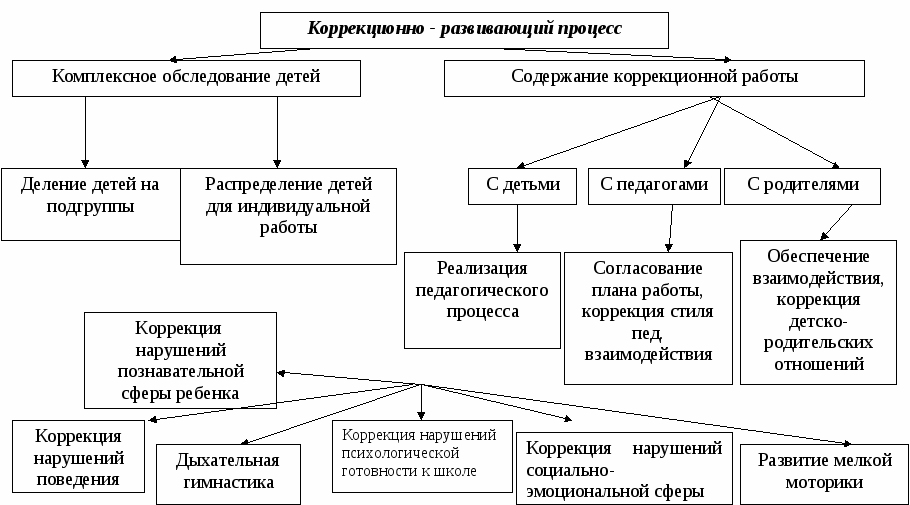 Виды детской деятельностиФормы работыПланированиеСамостоятельная деятельность детейСамостоятельная деятельность детейежедневноСовместная деятельность детей и взрослогоСовместная деятельность детей и взрослогоежедневноДвигательнаяПодвижные игры, физминутки, двигательные паузы, пальчиковая гимнастика, дыхательная и зрительная гимнастика, релаксационные упражнения, самомассаж.Мастерскаяежедневно2 раза  в месяцИгроваяИгры с правиламиКоммуникативные игрыежедневноВосприятие художественной литературыЧтение, слушание, обсуждениеРазучиваниеЕжедневно2 раза в месяцПознавательная ИграПросмотр презентацийВикторины (конкурсы), экскурсииежедневно1 раз в неделю1 раз в месяцКоммуникативнаяИгровая ситуация, психологические этюды, психогимнастика,   песочные игры, сказкотерапия,разыгрываниеТеатрализацияЕжедневно1 раз в неделю1 раз в полгодаМузыкальнаяСлушание релаксационной музыки, Исполнение, импровизацияежедневно1 раз в месяцИзобразительнаяРисование, штрихование, обводка.ЕжедневноОбразовательная деятельностьВ ходе режимных моментовСамостоятельная деятельность детейВзаимодействие с семьями воспитанниковИндивидуальные и подгрупповые занятия, игровые тренинги, адаптационные игры, кружок «Эмоциональная карусель».Беседы,экскурсии,чтение,подвижные, коммуникативные игры, физминутки,тренинги, проблемные ситуации, просмотр презентаций, релаксационные упражнения, психогимнастика.Подвижные,дидактические, песочные, коммуникативные  игры,продуктивная деятельность.коллективные и индивидуальные формы взаимодействия, совместные мероприятия.Этапы работы с родителямиЗадачиДиагностический1. Изучить общие сведения о ребенке и семье, особенностях воспитания и эмоционального развития ребенка. 2. Узнать, какие проблемы волнуют родителей в вопросах воспитания и обучения детей для последующего консультирования. 3. Определить психологический климат семьи, родительские установки и позиции по отношению к детям. 4. Определить причины нарушения взаимоотношений в системе родитель-ребенок, приводящие к отклонениям в поведении и развитии ребенка.КонсультативныйИндивидуальная форма1. Помочь родителю довести проблему до уровня решаемой. 2. Подвести консультируемого к способам решения данной проблемы. 3. Способствовать личностному развитию консультируемогоГрупповая форма1.Способствовать созданию (сохранению) благоприятного психологического климата в семье. 2. Просвещать родителей в вопросах, влияющих на развитие личности ребенка. 3. Формирование навыков адекватного общения, обучение приемам бесконфликтного общения. Сроки проведения мониторинга достижений детьми планируемых результатов освоения основной общеобразовательной программы дошкольного образования  с 02.09.2014 г. по 15.09.2014 г.с 15.05.2015 г. по 25.05.2015 г.Периодичность проведения родительскихсобраний1 собрание – август-сентябрь2 собрание – ноябрь-декабрь3 собрание – апрель - майПраздничные(выходные) дни1- 10 января - Новогодние каникулы;7 января -Рождество Христово;23 февраля – День защитника Отечества;8 марта – Международный женский день;1 мая – Праздник Весны и Труда;9 мая – День Победы;12 июня – День России;4 ноября – День народного единстваРечевое развитие Картотека поговорок, пословиц, чистоговорок, словесных игр, дидактические речевые игры по звукопроизношению, магнитные буквы, панно «Азбука», разрезные буквы, касса букв, мнемокартинки для разучивания стихотворений, пословиц,  сюжетные картинки для составления рассказов, пересказов.Познавательное развитие Картинный материал по  лексическим темам, предметные картинки, сезонные изменения, серии сюжетных картинок, мнемотаблицы по  стихотворениям и скороговоркам ,Настольные, развивающие, дидактические игры: Развиваем память; Развиваем мышление; Развиваем внимание; Развиваем воображение; дидактические развивающие  игры, тактильные мешочки, тактильные дощечки.Физическое развитие Пазлы,  мозаика, шнуровки, игры  с  пуговицами, бусинками, сухой   бассейн,  Су-Джок шарики, шнуровкИ,  трафареты, прищепки.  Пособия: артикуляционная гимнастика, дыхательная гимнастика, картотека пальчиковой гимнастики, физкультминуток в соответствии лексическим темам,   пособия и игры для дыхания, предметные и сюжетные картинки на спортивную тематику, схематические картинки.Художественно – эстетическое развитие Книги для просмотра и чтения детям, музыкальные инструменты, картотека ритмических игр,  детские индивидуальные тетради, пластилин, тесто, цветные карандаши, краски, мелки, листы для рисования, цветная бумага,  картон, раздаточный материал для штриховки, трафареты, раскраски, природный материалСоциально – коммуникативное развитиеЭмоциональный альбом, инд.зеркала, фотографии, иллюстрации с изображением различных эмоциональных чувств, картотека коммуникативных игр, атрибуты для проведения коммуникативных игры: маски, ленты, флажки, мяч,  клубок  «настроения», театр «рукавичка»,       дид.игрушки, настольные игры,  песочный дворик, подушка  «злости», подушки, диванчик  для релаксации, аромомешочки, аромолампа, магнитофон, диски с реласксационной музыкой, книги «Правила поведения», лампа искусственного освещения «Рыбки»